مقطع تحصیلی:کاردانی*کارشناسی رشته:..عکاسی...ترم:..چهارم..سال تحصیلی: 1398- 1399نام درس:.عکاسی آسمان شب................. نام ونام خانوادگی مدرس:.. حسین ارجمند................................آدرس emailمدرس:......................................................تلفن همراه مدرس:................................جزوه درس:............................................................... مربوط به هفته  :  اول  دوم       سوم            پنجم*text: دارد ندارد                      voice:دارد ندارد                         power point:دارد  ندارد*تلفن همراه مدیر گروه : ............................................با درودمختصری از دروس عکاسی آسمان شب در اینجا ذکر می‌شود. لازم به یادآوری است که درس عکاسی بیشتر جنبه عملی دارد و دانشجویان باید این کار را به صورت عملی انجام دهند، اما با مشکلاتی که پیش آمده است و به تصمیم مدیریت دانشگاه برای سه جلسه مطالب تهیه شده است. فراموش نکنید که بدون شناخت و تسلط بر روی ابزار عکاسی و همچنین دروسی که قبلا خوانده اید امکان فراگیری و مهارت در این درس امکان پذیر نخواهد بود. لذا توصیه به بازخوانی همه مطالب ترم های گذشته و انجام عکاسی عملی را دارم. موفق باشید.قسمت پنجم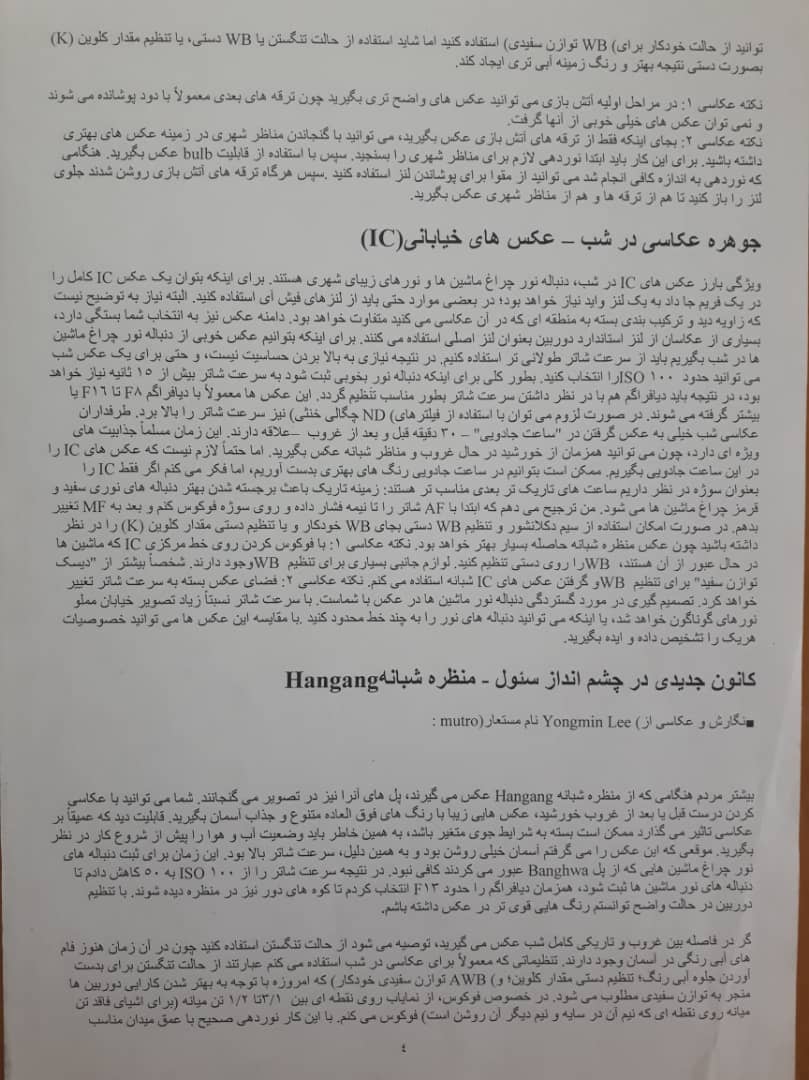 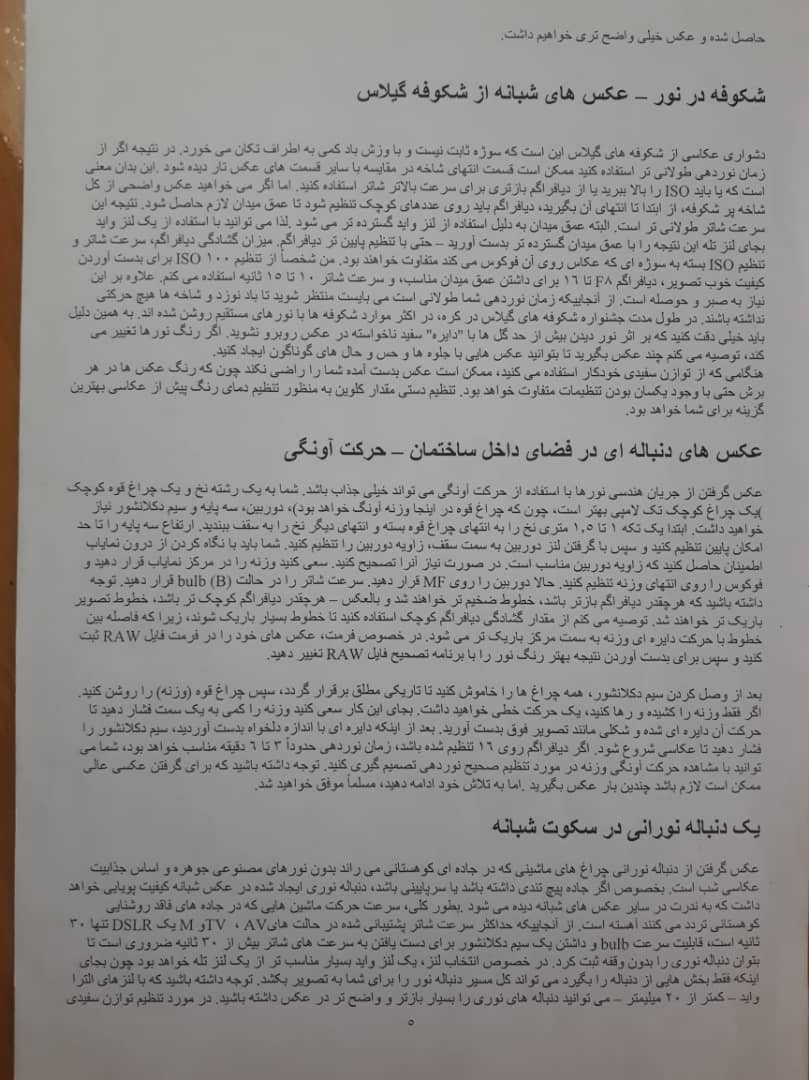 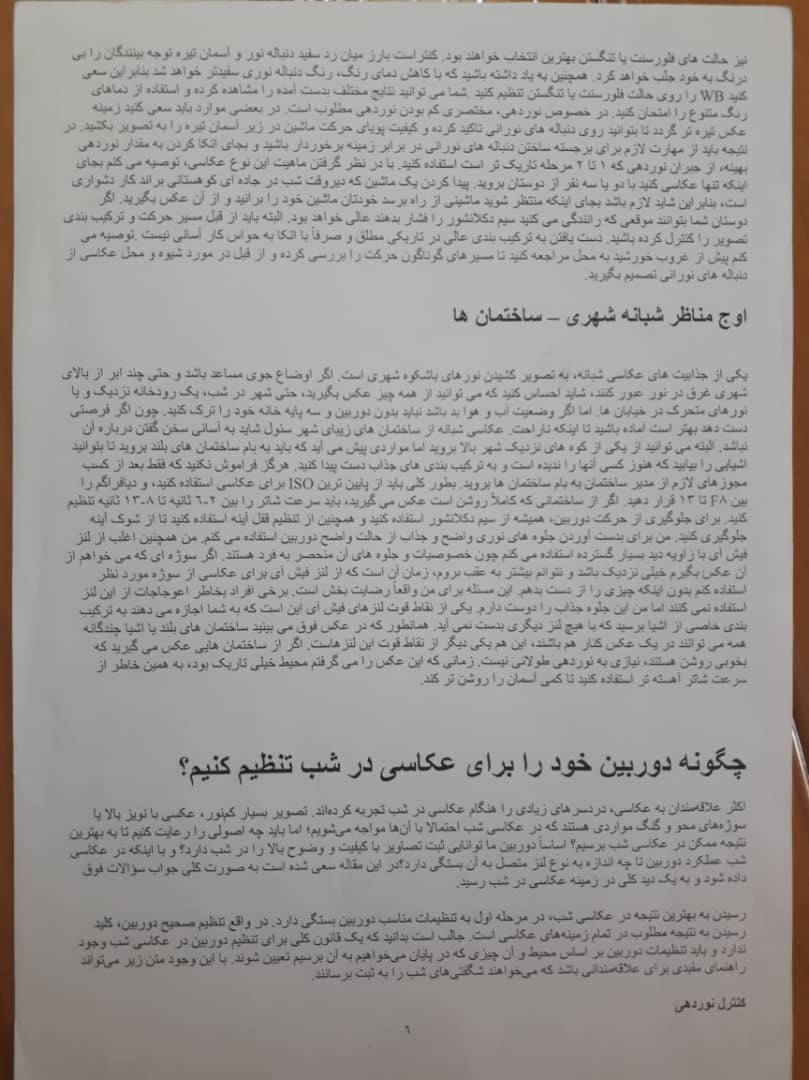 دانشجویان عزیز می توانند فعلا از عکاسی مناظر شهری در شب آغاز کنند. توجه به نکات زیبایی شناسی بسیار مهم است.ادامه دارد